Den ZeměPodívejte se společně s maminkou, tatínkem nebo třeba babičkou na tento obrázek a zkuste si popovídat o tom, co vše je na obrázku špatně, co vše přírodě ubližuje. Všechny špatné věci na obrázku označte pastelkou.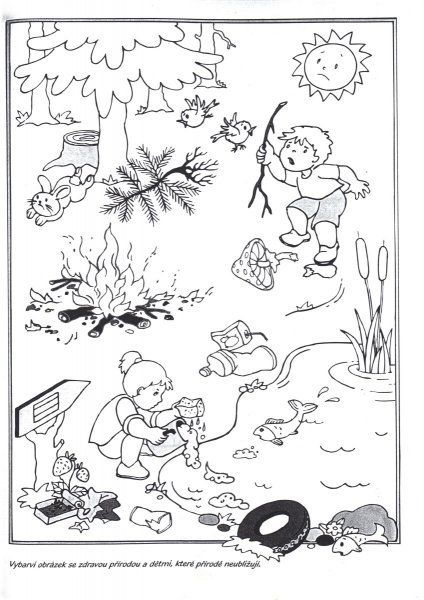 